國立興大附中 109學年度 第1學期 第一次興附盃 高一數學科試題  命題教師：張老師  審題老師：孟老師班級：   年   班     座號：        姓名            試題共 2   頁畫卡說明選填題(共11題，A~D題完全答對，每題得9分，其餘完全答對每小題得8分。)設　的整數部分為a，小數部分為b，0＜b＜1，則　a2＋b2＝－。設正實數a、b，满足，則　(　　)3－(　　)3＝。已知a＝＋＋1，求＝。設0＜x＜1，若＋＝3，則x之值為。設x為實數，若y＝| 2x－3 |＋| x＋3 |，則x＝時，y有最小值。設x、y、z≠0，且2＝3＝6，試求 x ( ＋ )＋y ( ＋ )＋z ( ＋ )＝。為了節省材料的實際需求，人們裁紙時希望長邊對半裁切後，依然和原紙張維持相同的長寬比。比如一張紙長寬比3：2，長邊裁半後，長寬比例改變為2：＝4：3，則較不理想。而一張A3的影印紙，將長邊對半裁切得到兩張A4的影印紙。A3與A4的影印紙長與寬的比值相同，影印時長寬等比例放大就不會浪費紙張，(1)假設A4影印紙長為a公分，寬為b公分，請問A4影印紙長與寬的比值=。(2)另一種常用的影印紙是B系列，ISO 216規定（ISO國際標準化組織，International Organization for Standardization主要是制定工商業的國際標準），B4的長＝，B4的寬＝，請問B4影印紙的長與寬的比值=。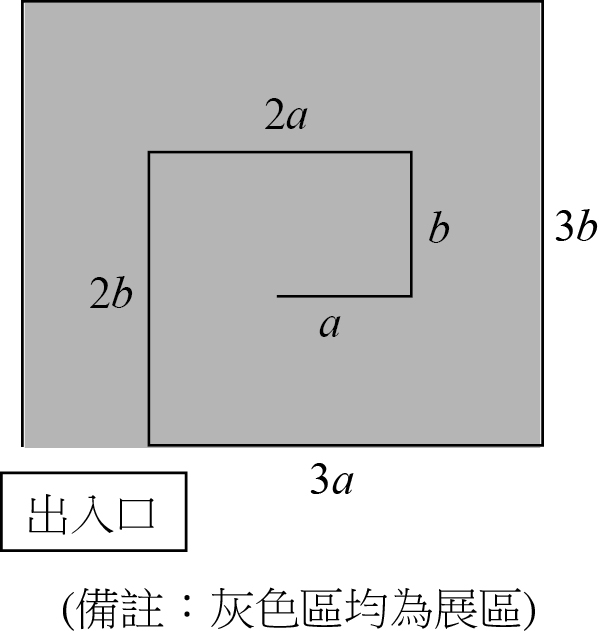 附圖為某展場的俯瞰平面圖，此展區只有一個出入口，黑線為展示牆的配置。任兩面展示牆所夾之角度均為90度，由內往外圈擴張，橫向牆面每次增加a公尺，縱向牆面則是增加b公尺，以此類推……，最後形成一個矩形展區，即圖中灰底，已知展示牆全長共90公尺，在不計展示牆之厚度的情況下，當此展區有最大面積時，數對( a , b)＝(，)。牛頓冷卻定律描述一個物體在常溫a℃環境下的溫度變化，如果物體的初始溫度為b℃，則開始後的第t小時的溫度f ( t )℃滿足f ( t )－a＝( b－a ) (　　)kt，其中常數k與物體的性質有關。若常溫維持25℃，一物體在7點時為61℃，9點時為31℃，求11點時溫度為℃。根據統計在一個社區裡當某訊息發布後，t小時內聽到該訊息的人口是全社區的100 ( 1－2)％，其中k為大於0的常數。今該社區有某訊息在發布後3小時內已經有80％的人口聽到該訊息，則大約要小時內會有96％的人口聽到該訊息。設a＝，b＝，則＝。若第B題的答案格式是，而依題意計算出來的答案是，則考生必須分別在答案卡上的第18列的與第19列畫記，如：若第C題的答案格式是           ，而答案是時，則考生必須分別在答案卡的第20列與第21列的畫記，如：A  B  -4C   10D  E  F    -3G  H  I    13J  6K  